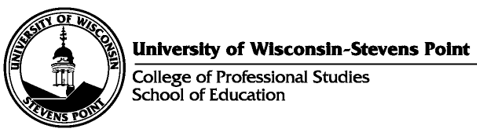 Education 356: Individual Assessment  Section 01Spring 2022, 3 CreditsLecture: Tuesday, 2:00pm – 4:30pmInstructor: Mariah Pfundheller 			Email: mpfundhe@uwsp.eduOffice: CPS 456                                                       	Office Hours: Wednesdays virtually from 1-4pm, Tuesdays and Thursdays from 9:30am-10:30am, Tuesdays virtually from 5-7pm, email for more timesZoom Link: Join Zoom Meetinghttps://wisconsin-edu.zoom.us/j/9280015808?pwd=OGJKQ05ablhkdnJMV1hVRi9zRE92dz09Meeting ID: 928 001 5808Passcode: i4XDwjRequired Textbook:Essentials of WJ IV Tests of AchievementCourse/Student Learning Outcomes:A learning outcome is a statement that describes what a student will know (knowledge), be able to do (skill), and/or value/appreciate (disposition) as a result of a learning experience.  If you bring sufficient ability and apply reasonable effort to this course, you will improve your demonstrable knowledge, skills, and dispositions in the following outcomes:1. 	Demonstrate knowledge of and apply basic terminology used in assessment2. 	Demonstrate knowledge of the legal regulations and ethics related to individual assessment and apply that knowledge to fictional case studies3. 	Distinguish between the various types of tests, their administration, relative strengths and uses in order to make informed decisions when writing a specialist’s report that summarizes the results of an initial special education evaluation to determine possible eligibility for special education services.4. 	Employ appropriate assessment procedures and tools (including but not limited to progress monitoring, informal assessment, records review, interviews and observation)  for specific educational situations 5. 	Administer, score and interpret tests commonly used in special education6. 	Write professional assessment reports that aggregate all administered assessments, address eligibility criteria for specified special education disabilities, and provide evidence of related current classroom performance and behaviors7. 	Discuss the issues and concerns related to the assessment of culturally/linguistically       diverse students*This class utilizes a mixture of discussion, hands-on activity, lecture, and multimedia instruction, as well as a clinical experience, to engage students in teaching and learning about students with disabilities. Wisconsin Administrative Code/PI 34:PI 34.15 Conceptual Framework: All students completing the teacher preparation program must demonstrate knowledge and understanding of the following: (g) Procedures used for assessing and providing education for children with disabilities, including the roles and responsibilities of regular and special education providers.(h) Modifying the regular education curriculum when instructing pupils with disabilities.InTASC Model Core Teaching Standards:Standard #2: Learning Differences: The teacher uses understanding of individual differences and diverse cultures and communities to ensure inclusive learning environments that enable each learner to meet high standards.Performances2b.  The teacher makes appropriate and timely provisions (e.g., pacing for individual rate growth, taking demands, communication, assessment, and response modes) for individual students with particular learning differences of needs.2f. The teacher accesses resources, supports, and specialized assistance and services to meet particular learning differences or needs.Essential Knowledge2h. The teacher understands students with exceptional needs, including those associated with disabilities and giftedness, and knows how to use strategies and resources to address these needs. Critical Dispositions2l. The teacher believes that all learners can achieve at high levels and persists in helping each other learner reach his/her potential.2m. The teacher respects learners as individuals with differing personal and family       backgrounds and various skills, abilities, perspectives, talents, and interests. Standard #6: Assessment: The teacher understands and uses multiple methods of assessment to engage learners in their own growth, to monitor learner progress, and to guide the teacher's and learner's decision making. Performances6a. The teacher balances the use of formative and summative assessment as appropriate to support, verify and document learning.6c. The teacher works independently and collaboratively to examine test and other       performance data to understand each learner’s progress and to guide planning.6e. The teacher engages learners in multiple ways of demonstrating knowledge and skill as a part of the assessment process.6g. The teacher effectively uses multiple and appropriate type of assessment data to identify each student’s learning needs and to develop differentiated learning experiences.6h. The teacher prepares all learners for the demands of particular assessment formats and makes appropriate accommodations in assessment of testing conditions, especially for learners with disabilities and language learning needs.6i. The teacher continually seeks appropriate ways to employ technologies to support  assessment practice both engage learners more fully and to assess and address learner needs.Essential Knowledge6j. The teacher understands the differences between formative and summative applications of assessment and knows how and when to use each.6k. The teacher understands the range of types and multiple purposes of assessment and how to design, adapt, or select appropriate assessments to address specific learning goals and individual differences, and to minimize sources of bias.6l. The teacher knows how to analyze assessment data to understand patterns and gaps in learning, to guide planning and instruction, and to provide meaningful feedback to all learners.6o. The teacher knows when and how to evaluate and report learner progress against standards.6p. The teacher understands how to prepare learners for assessment and how to make         accommodations in assessments and testing conditions, especially for learners with     disabilities and language needs.Critical Dispositions6t. The teacher is committed to using multiple types of assessment processes to support, verify, and document learning.6v. The teacher is committed to the ethical use of various assessments and assessment data to identify learner strengths and need to promote learner growth.Standard #9: Professional Learning and Ethical Practice: The teacher engages in ongoing professional learning and uses evidence to continually evaluate his/her practice, particularly the effects of his/her choices and actions on others (learners, families, other professionals, and the community), and adapts practice to meet the needs of each learner.  Performances9c.  Independently and in collaboration with colleagues, the teacher uses a variety of data (e.g., systematic observation, information about learners, research) to evaluate the outcomes of teaching and learning and to adapt planning and practice.9e.  The teacher reflects on his/her personal biases and accesses resources to deepen his/her own understanding of cultural, ethnic, gender, and learning differences to build stronger relationships and create more relevant learning experiences.9f.  The teacher advocates, models, and teaches safe, legal, and ethical use of information and technology including appropriate documents of sources and respect for others in the use of social media.  Essential Knowledge9h. The teacher knows how to use learner data to analyze practice and differentiate instruction accordingly.9i.  The teacher understands how personal identity, worldview, and prior experience affect perceptions and expectations, and recognizes how they may bias behaviors and interactions with others.9j.  The teacher understands laws related to learners' rights and teacher responsibilities (e.g., for educational equity, appropriate education for learners with disabilities, confidentiality, privacy, appropriate treatment of learners, reporting in situations related to possible child abuse).  Critical Dispositions9m.  The teacher is committee to deepening understanding of his/her own frames of reference (e.g., culture, gender, language, abilities, ways of knowing), the potential biases in these frames, and their impact on expectations for and relationships with learners and their families.9o.  The teacher understands the expectations of the professional including codes of ethics, professional standards of practice, and relevant law and policy. Standard #10: Leadership and Collaboration: The teacher seeks appropriate leadership roles and opportunities to take responsibility for student learning, to collaborate with learners, families, colleagues, other school professionals, and community members to ensure learner growth, and to advance the profession.  Performances10a.  The teacher takes an active role on the instructional team, giving and receiving feedback on practice, examining learner work, analyzing data from multiple sources, and sharing responsibility for decision making and accountability for each student's learning.10d.  The teacher works collaboratively with learners and their families to establish mutual expectations and ongoing communication to support learner development and achievement.10h.  The teacher uses and generates meaningful research on education issues and policies.  Essential Knowledge10l.  The teacher understands schools as organizations within a historical, cultural, political, and social context and knows how to work with others across the system to support learners.10m.  The teacher understands that alignment of family, school, and community spheres of influence enhances student learning and that discontinuity in these spheres influence interferes with learning.  Critical Dispositions10q.  The teacher respects families' beliefs, norms, and expectations and seeks to collaboratively with learners and families in setting and meeting challenging goals.10t.  The teacher embraces the challenge of continuous improvement and change. Council for Exceptional Children Standards 	CEC Standard 1 - Learner Development and Individual Learner Differences. Beginning special education professionals understand how exceptionalities may interact with development and learning and use this knowledge to provide meaningful and challenging learning experiences for individuals with exceptionalities.CEC Standard 2 - Learning Environments. Beginning special education               professionals create safe, inclusive,  culturally responsive learning environments so that               individuals with exceptionalities become active and effective learners and develop                emotional well-being, positive social interactions, and self-determination.	CEC Standard 7 - Collaboration. Beginning special education professionals collaborate with families,  other educators, related service providers, individuals with exceptionalities, and personnel from community agencies in culturally  responsive ways to address the needs of individuals with exceptionalities across a range of learning experiences.Communicating with your Instructor/Office Hours:Email is the quickest way to reach me at:  mpfundhe@uwsp.eduIndividual meetings can be arranged through an email request, phone call, or conversation directly before or after class. *meetings will be virtual*Communicate clearly.  Some faculty receive as many as 100 emails per day.  You should be clear, concise and professional so your issues can be responded to effectively.  Include the entire thread of an ongoing email conversation so that your instructor can recall the history of your issue without searching for other email you have sent.  Sign off with your first and last name.If you find that you have any trouble keeping up with assignments or other aspects of the course, make sure you let me know as early as possible. As you will find, building rapport and effective relationships are key to becoming an effective professional. Make sure that you are proactive in informing your instructor when difficulties arise during the semester so that you receive help to find a solution.Course Structure:This course will be delivered in a face-to-face method and through the course management system Canvas. You will use your UWSP account to login to the course from www.uwsp.edu/canvas. If you have not activated your UWSP account, please visit the Manage Your Account page to do so.Cell Phone, Laptop and Tablet Usage: Research supports that having visual access to a cell phone diminishes our ability to learn. Checking social media, texts, emails, and messages is unprofessional and disrespectful to our class community.  Using laptops or tablets to take notes in class is acceptable if you do not have other tabs open. However, unless cell phones, laptops or tablets are being used for an immediate class activity, please turn off your phone/laptop/tablet during class. I view technology usage unrelated to current course activities to be inappropriate and will deduct participation points.  Thank you for following these guidelines as they help create a positive learning community.  Participation with Online Tools:  This course requires posting of work online that is viewable only by your classmates. None of the work submitted online will be shared publicly. Some assignments require account creation for online programs. Your academic records (grades, student IDs, personal identification information) will not be shared by the instructor of this course. Confidentiality of student work is imperative, so you should not share the work of your peers publicly without their permission. By participating in these assignments, you are giving consent to sharing your work with others in this class and you recognize there is a small risk of your work being shared online beyond the purposes of this course. If you elect to not participate in these online assignments due to confidentiality concerns, then an alternate assignment will be offered to you.Participation with in - Person Class:Face Coverings:At all UW-Stevens Pointcampus locations, the wearing of face coverings is mandatory in all buildings, including classrooms, laboratories, studios, and other instructional spaces. Any student with a condition that impacts their use of a face covering should contact the Disability and Assistive Technology Center to discuss accommodations in classes. Please note that unless everyone is wearing a face covering, in-person classes cannot take place. This is university policy and not up to the discretion of individual instructors. Failure to adhere to this requirement could result in formal withdrawal from the course. Other Guidance:Please monitor your own health each day using this screening tool. If you are not feeling well or believe you have been exposed to COVID-19, do not come to class; email your instructor and contact Student Health Service (715-346-4646).As with any type of absence, students are expected to communicate their need to be absent and complete the course requirements as outlined in the syllabus.Maintain a minimum of 6 feet of physical distance from others whenever possible.Do not congregate in groups before or after class; stagger your arrival and departure from the classroom, lab, or meeting room.Wash your hands or use appropriate hand sanitizer regularly and avoid touching your face.Please maintain these same healthy practices outside the classroom. For your health and safety, UW-Stevens Point: Requires all students, employees and visitors to any UW-Stevens Point campus or facility to wear face coverings when inside campus buildings. The mask is policy is in effect until Sept. 30. See the chancellor’s updated mask mandate. Requires unvaccinated residence hall students to be tested twice during the first 10 days of arrival on campus, then every other week until at least Sept. 30. Strongly encourages unvaccinated students residing off campus to be tested regularly and complete the daily symptom screening.Requires unvaccinated employees to have testing every other week and complete the daily symptom screening.Strongly encourages all students, faculty and staff to get vaccinated as soon as possible. While not required, vaccination is the surest way to protect yourself from serious illness. Vaccines are available:For students at Student Health Services in Delzell Hall:Walk-in Mondays and Thursdays, 1-3 p.m., Wednesdays, 9-11 a.m.By appointment at 715-346-4646For students, UWSP employees and community members at DeBot Dining Center, Lower DeBot Conference Room:Monday, Aug. 30, 10:30 a.m.-2 p.m.Tuesday, Aug. 31, 11:30 am.-1 p.m.Thursday, Sept. 2, 10:30 a.m.-2 p.m.The first dose of the Pfizer vaccine, fully approved by the FDA, as well as a limited number of the one-dose Johnson and Johnson vaccine will be available. Instructions will be given on how to contact vaccine providers for a second dose of the Pfizer vaccine. Fully vaccinated students who upload their vaccination record to our secure online portal are eligible for prizes from UWSP and $100 incentive from the Wisconsin Department of Health Services and also may be eligible for the UW System “Vax Up! 70 for 70” scholarship incentive.If you have questions or concerns, see our COVID-19 site or contact UWSP Student Health Service at health.services.office@uwsp.edu.UW-Stevens Point continues to monitor COVID-19 transmission rates, which remain high in the five counties where we have facilities and will revisit our face covering policy as public health warrants. We continue to follow the guidance of local, state and federal health experts and UW System leaders.  Thank you for your taking responsibility for your own health and keeping our campus communities safe so we may continue to have in-person classes, events and activities this fall.Inclusivity Statement:It is my intent that students from all diverse backgrounds and perspectives be well-served by this course, that students’ learning needs be addressed both in and out of class, and that the diversity students bring to this class be viewed as a resource, strength and benefit. It is my intent to present materials and activities that are respectful of diversity: gender identity, sexuality, disability, age, socioeconomic status, ethnicity, race, nationality, religion, and culture. Your suggestions are encouraged and appreciated. Please let me know ways to improve the effectiveness of the course for you personally, or for other students or student groups.If you have experienced a bias incident (an act of conduct, speech, or expression to which a bias motive is evident as a contributing factor regardless of whether the act is criminal) at UWSP, you have the right to report it using this link. You may also contact the Dean of Students office directly at dos@uwsp.edu.Confidentiality:Learning requires risk-taking and sharing ideas. Please keep your classmates’ ideas and experiences confidential outside the classroom unless permission has been granted to share them.  Additionally, activities and assignments in this course may ask that you reflect on practicum experiences.  When doing so, observe the standards of confidentiality by not using the real names of the individuals you discuss.Academic Integrity:Academic Integrity is an expectation of each UW-Stevens Point student. Campus community members are responsible for fostering and upholding an environment in which student learning is fair, just, and honest. Through your studies as a student, it is essential to exhibit the highest level of personal honesty and respect for the intellectual property of others. Academic misconduct is unacceptable. It compromises and disrespects the integrity of our university and those who study here. To maintain academic integrity, a student must only claim work which is the authentic work solely of their own, providing correct citations and credit to others as needed. Cheating, fabrication, plagiarism, unauthorized collaboration, and/or helping others commit these acts are examples of academic misconduct, which can result in disciplinary action. Failure to understand what constitutes academic misconduct does not exempt responsibility from engaging in it.UWSP 14.03 Academic misconduct subject to disciplinary action.  (1)  Academic misconduct is an act in which a student:(a)  Seeks to claim credit for the work or efforts of another without authorization or citation;(b)  Uses unauthorized materials or fabricated data in any academic exercise;(c)  Forges or falsifies academic documents or records;(d)  Intentionally impedes or damages the academic work of others;(e)  Engages in conduct aimed at making false representation of a student's academic performance; or(f)  Assists other students in any of these acts.(2)  Examples of academic misconduct include, but are not limited to:●    Cheating on an examination●    Collaborating with others in work to be presented, contrary to the stated rules of the course●    Submitting a paper or assignment as one's own work when a part or all of the paper or assignment is the work of another●    Submitting a paper or assignment that contains ideas or research of others without appropriately identifying the sources of those ideas●    Stealing examinations or course materials●    Submitting, if contrary to the rules of a course, work previously presented in another course●    Tampering with the laboratory experiment or computer program of another student●    Knowingly and intentionally assisting another student in any of the above, including assistance in an arrangement whereby any work, classroom performance, examination or other activity is submitted or performed by a person other than the student under whose name the work is submitted or performed.Students suspected of academic misconduct will be asked to meet with the instructor to discuss the concerns. If academic misconduct is evident, procedures for determining disciplinary sanctions will be followed as outlined in the University System Administrative Code, Chapter 14.  Equal Access for Students with DisabilitiesUW-Stevens Point will modify academic program requirements as necessary to ensure that they do not discriminate against qualified applicants or students with disabilities.  The modifications should not affect the substance of educational programs or compromise academic standards; nor should they intrude upon academic freedom.  Examinations or other procedures used for evaluating students' academic achievements may be adapted.  The results of such evaluation must demonstrate the student's achievement in the academic activity, rather than describe his/her disability.  If modifications are required due to a disability, please inform the instructor and contact the Disability and Assistive Technology Center to complete an Accommodations Request form.  Phone: 346-3365 or Room 609 Albertson Hall.Other Campus Policies:FERPA:The Family Educational Rights and Privacy Act (FERPA) provides students with a right to protect, review, and correct their student records. Staff of the university with a clear educational need to know may also have to access certain student records. Exceptions to the law include parental notification in cases of alcohol or drug use, and in case of a health or safety concern. FERPA also permits a school to disclose personally identifiable information from a student’s education records, without consent, to another school in which the student seeks or intends to enroll.Title IX:UW-Stevens Point is committed to fostering a safe, productive learning environment. Title IX and institutional policy prohibit discrimination on the basis of sex, which includes harassment, domestic and dating violence, sexual assault, and stalking. In the event that you choose to disclose information about having survived sexual violence, including harassment, rape, sexual assault, dating violence, domestic violence, or stalking, and specify that this violence occurred while a student at UWSP, federal and state laws mandate that I, as your instructor, notify the Title IX Coordinator/Office of the Dean of Students.Please see the information on the Dean of Students webpage for information on making confidential reports of misconduct or interpersonal violence, as well as campus and community resources available to students. For more information see the Title IX page.Clery Act:The US Department of Education requires universities to disclose and publish campus crime statistics, security information, and fire safety information annually. Statistics for the three previous calendar years and policy statements are released on or before October 1st in our Annual Security Report. Another requirement of the Clery Act is that the campus community must be given timely warnings of ongoing safety threats and immediate/emergency notifications.  For more information about when and how these notices will be sent out, please see our Jeanne Clery Act page.Drug Free Schools and Communities Act:The Drug Free Schools and Communities Act (DFSCA) requires institutions of higher education to establish policies that address unlawful possession, use, or distribution of alcohol and illicit drugs. The DFSCA also requires the establishment of a drug and alcohol prevention program. The Center for Prevention lists information about alcohol and drugs, their effects, and the legal consequences if found in possession of these substances. Center for Prevention – DFSCACourse Requirements/Expectations:Complete the assigned readings before participating in the activities corresponding to the chapters. Participate in class discussions and activities. Active participation in class is an important part of the learning process and development of educational professionalism. Type and double-space all written assignments. Use proper spelling, punctuation, and grammar.  Proofread work before submitting it for a grade.Conduct yourself as a professional educator should conduct him/herself.Use “people first” language in all interactions.Apply high levels of scholarship and ethics to explore matters in regard to educating students with special needs.Students MUST achieve a grade of “C-“ or higher for teacher certification. Any grade lower than a “C-“ will require a repeat of the course.Confidentiality must always be respected.  Do not use the real names of people (students, teachers, parents, etc.) in your written assignments or discussions.Keep copies of all documents submitted to the instructor.  Should any document not reach the instructor, you will need to re-submit the saved copy.All communication should be done via UWSP email rather than a personal email account.  Students are responsible for checking UWSP email regularly.Make an appointment to discuss questions regarding grades/other concerns privately.  Understand and display growth and development of the UWSP “Teacher Dispositions.” Credit Hour Expectations: UWSP standards mandate that this course have a minimum requirement of 45 hours outside of class time for each one credit awarded.This class is a Communication in the Major (CM) course and, as such, complies with and fulfills all School of Education guidelines for CM courses.  Both the content and the writing required to demonstrate understanding of that content will be part of the overall course grade.  Both written expression and content will be graded on all written assignments.  Oral communication on Flipgrid assignments and in class participation will also count toward your final grade.  Please take this requirement seriously and participate to your fullest potential.Attendance:The relationship between attendance and achievement in education has been extensively documented in peer-reviewed research.  Attendance refers not only to timely physical presence, but also to active mental engagement, participation and professional demeanor.  In this course you should strengthen your abilities to collaborate with your peers and become a contributing member of a dynamic learning community. Collaboration with your peers outside class is strongly encouraged.All students are expected to read the assigned material before each class session.  Students will frequently be asked to discuss textbook and lecture material in small groups.  I am not able to re-teach the material to you in the event that you are absent, but you can ask a classmate to share notes.Making up an Absence: Zoom into the class but let me know ahead of time. Zoom Link: Join Zoom Meetinghttps://wisconsin-edu.zoom.us/j/9280015808?pwd=OGJKQ05ablhkdnJMV1hVRi9zRE92dz09Meeting ID: 928 001 5808Passcode: i4XDwjMiss class but complete the in-class activities, submit to canvas under Attendance (Week 15)Miss class and take the 4-point loss for attendance. After 4 absences, class grade drops by a whole letter grade. Assignments:  No Google doc links: Do not submit Google doc links for your assignments except when the instructor shares an editable Google doc for a particular assignment.In general, resubmission of assignments to earn a higher score is not allowed.Late Work: Submit all assignments by the posted due date to the appropriate location by 1:00 PM on the due date.  An assignment completed on time can receive 100% of the points possible.  Under extenuating circumstances, an assignment can be turned in late for full credit if the student has obtained permission from the instructor ahead of the due date and the assignment is turned in on the agreed upon extended due date.  Without prior approval, assignments will be marked down 5% per day.Practicum/Field Experience: 15 Hours totalEvaluation:Grading Scale:	94-100% = A		77-79% = C+		60-63% = D-	90-93%   = A-		74-76% = C		below 60% = F	87-89%   = B+		70-73% = C-	84-86%   = B		67-69% = D+	80-83%   = B-		64-66% = DInclement Weather Policy: Class will be held except in the case of extreme weather.  The instructor and/or university will notify students of cancellations via your UWSP email account.   The class attendance policy is in effect unless the instructor or UWSP cancels class.  Use your own judgment and always remember your safety comes first.  Absences due to Military Service:As stated in the UWSP Catalog, you will not be penalized for class absence due to unavoidable or legitimate required military obligations, or medical appointments at a VA facility, not to exceed two (2) weeks unless special permission is granted by the instructor. You are responsible for notifying faculty members of such circumstances as far in advance as possible and for providing documentation to the Office of the Dean of Students to verify the reason for the absence. The faculty member is responsible to provide reasonable accommodations or opportunities to make up exams or other course assignments that have an impact on the course grade. For absences due to being deployed for active duty, please refer to the Military Call-Up Instructions for Students.Religious Beliefs Accommodation:It is UW System policy (UWS 22) to reasonably accommodate your sincerely held religious beliefs with respect to all examinations and other academic requirements.You will be permitted to make up an exam or other academic requirement at another time or by an alternative method, without any prejudicial effect, if:●    There is a scheduling conflict between your sincerely held religious beliefs and taking the exam or meeting the academic requirements; and●    You have notified your instructor within the first three weeks of the beginning of classes (first week of summer or interim courses) of the specific days or dates that you will request relief from an examination or academic requirement.●    Your instructor will accept the sincerity of your religious beliefs at face value and keep your request confidential.●    Your instructor will schedule a make-up exam or requirement before or after the regularly scheduled exam or requirement.●    You may file any complaints regarding compliance with this policy in the Equity and Affirmative Action Office.Help ResourcesUWSP Service DeskThe Office of Information Technology (IT) provides a Service Desk to assist students with connecting to the Campus Network, virus and spyware removal, file recovery, equipment loan, and computer repair. You can contact the Service Desk via email at techhelp@uwsp.edu or at (715) 346-4357 (HELP) or visit this link for more information.Care TeamThe University of Wisconsin-Stevens Point is committed to the safety and success of all students. The Office of the Dean of Students supports the campus community by reaching out and providing resources in areas where a student may be struggling or experiencing barriers to their success. Faculty and staff are asked to be proactive, supportive, and involved in facilitating the success of our students through early detection, reporting, and intervention. As your instructor, I may contact the Office of the Dean of Students if I sense you are in need of additional support which individually I may not be able to provide. You may also share a concern if you or another member of our campus community needs support, is distressed, or exhibits concerning behavior that is interfering with the academic or personal success or the safety of others, by reporting here.Course Schedule - Tentative ScheduleAssignmentBrief DescriptionLearning Outcomes Met (#)Formative AssignmentsWritten submissions, Flipgrid video, quizzes or administration of normative assessments 1, 2, 3, 4, 5, 6, 7Specialist’s Report(signature embedded assessment)Final Specialist’s Report1, 2, 3, 4, 5, 6Practicum AssignmentComplete a 15 hours for this class6, 7Final ExamQuestions that gauge knowledge and application of course concepts1, 2, 3, 4, 5, 7AttendanceAttend class regularly and be on time.  See attendance policy for how absences may result in semester grade reduction.1, 2, 3, 4, 5, 6, 7TutoringAdvisingSafety and General SupportHealthTutoring and Learning Center helps with Study Skills, Writing, Technology, Math, & Science. 018 Albertson Hall, ext 3568Academic and Career Advising Center, 320 Albertson Hall, ext 3226Dean of Students Office, 212 Old Main, ext. 2611Counseling Center, Delzell Hall, ext. 3553. Health Care, Delzell Hall, ext. 4646Fall 2020 - Tentative Schedule - subject to change - EDUC 356: Individual AssessmentFall 2020 - Tentative Schedule - subject to change - EDUC 356: Individual AssessmentFall 2020 - Tentative Schedule - subject to change - EDUC 356: Individual AssessmentFall 2020 - Tentative Schedule - subject to change - EDUC 356: Individual AssessmentClass DateTopicsAssignments due for class session (due by 1pm before the next class unless otherwise noted)11/25Course overview. Introduction to Assessment.  Referral/Assessment Process & Timelines.  Initial vocabulary. Flipgrid.Dispositions Self-AssessmentEmail AddressKWL - Chapter 1 of WJ-IV22/1SPED Law, IDEA. Ethics in SPED and Assessment.  Types of Assessments.Rapport for TestingQuick overview of WJ-IV- Explain ManualTreasure In the WJ-IV Examiner’s ManualWJ-IV Administration Videos Viewing GuideIDEA assignmentWJ-IV Practice Scoring pkt*Cooperating Teacher Agreement*Extra Credit: Canvas Profile Photo32/8Norm-Referenced Assessment. Test administration best practice.  Woodcock-Johnson IVWJ-IV scoring basics. Discuss & practice WJ-IV administration. Score WJ-IV writing samples and fluency tests.  WJ-IV Practice Scoring pkt. WJ-IV Scoring Packet discussion.Administering to a classmate- must have score packet filled out by next classCheck out WJIV after class - for partnerWJ-IV Practice ScoringSign up for WJ-IV Check Out for administering to a childMake sure you can log into RiversideAdministering WJ-IV to Classmate (read below)You must have the score booklets completed for next classTurn in Woodcock Johnson IV online score sheet for partner assignment by 11:59pm (I will take you through the steps in class)*Cooperating Teacher Agreement**Parent/Guardian Permission to Administer WJ-IV to Child Age 5-15- Make sure to have signed permission and get a photo of you and the child. 42/15Calculating Chronological AgeScoring Tests 6, 9, 10 & 11Scoring the Woodcock Johnson IV online.Calculating Chronological AgeCooperating Teacher AgreementParent/Guardian Permission to Administer WJ-IV to Child Age 5-15- Make sure to have signed permission and get a photo of you and the child. Administering WJ-IV to Child & Online Scoring -due 3/1Figure out who you are pairing with for the Specialist Report and 1 partner posts on the discussion on CANVAS.52/22SLD Criteria & Eligibility.  SLD Criteria & Eligibility. CBM & Progress Monitoring.  ER-2A Prog Monitoring charts.  Written Lang probes.SLD Learning CheckSLD AssignmentAdministering WJ-IV to a Child & Online ScoringTurn it on canvas- due 3/1Parent/Guardian Permission to Administer WJ-IV to Child Age 5-15- Make sure to have signed permission and get a photo of you and the child. DUE 3/1Figure out who you are pairing with for the Specialist Report and 1 partner posts on the discussion on CANVAS.63/1Explain WJ-IV Assessment Score TableWriting Objective Observations & WJ-IV Assessment Score Table(All partner activities)WJ-IV Assessment Score TableWriting Objective Observations73/8Academic domain paragraph foundations.  Domain paragraph analysis. Specialist’s Report examples & work time. Do Re Mi Lala read & take notes w/o technology. Writing Academic DomainWriting Academic Domains with classmate(All partner activities)Academic Domains83/15Work Day to work on Peer Review Assignment for Academic Domains with your partner. - Need turn in by the end of classMust come to classRead text Ch. 9 & take Quiz (Individual)(All partner activities below)Peer Review of WJ-IV Assessment Score Table & Academic Domains  - Need turn in by the end of classChanges You Made to Assessment Score Table & Academic Domains SPRING BREAK (3/22)SPRING BREAK (3/22)SPRING BREAK (3/22)SPRING BREAK (3/22)93/29WJ-IV Score Report analysis. ER-2A.  Review EBD eligibility criteria.  EBD Eligibility Checklist work time.  SAED-2 w/“Benny and Joon”.  Specialist’s Report examples & work time. Work on EBD Eligibility Checklist/Sam from "Benny and Joon" & SAED - 2(All partner activities below)EBD Eligibility Checklist/Sam from "Benny and Joon" & SAED - 2 due104/5Assessment of Behavior. EBD criteria/eligibility/qualification. Work on Functional Performance and SAED-2 Score Table (All partner activities below)SAED-2 Score TableFunctional Performance114/12Topics to be covered: Observation and the SPED Eligibility Process and Specialist’s Report components.Reliability and ValidityDisproportionality in Special Education/AssessmentWork on Peer Review Assignment- This is due by the end of class!(Individual)Reliability and Validity Canvas quizExtra Credit: Academic Freedom in the Digital Age (April 14, 2022 5 – 7 p.m.)(All partner activities below)Peer Reviewed: Specialist’s ReportSAED - 2 Score TableFunctional Performance(Due by the end of class!)Changes You Made to the SAED-2 Table & Functional Performance124/19Peer Review the whole Specialist’s ReportDescriptive Statistics response sheetStevens Point School District is speaking about Subbing(All partner activities below)Descriptive Statistics response sheetSpecialist’s Report- make corrections that your peers gave you & add Behavior to Academic Domains.(Turn in at the end of Class)Peer Review- Whole Specialist’s Report. This is due by the end of the class. (4:30pm) - Submit to Canvas134/26Assessment Round Table Activity*Today is a day to ask questions during class and to get help on anything you need!We will be swapping Specialist’s Reports and everyone will be Peer Reviewing the whole thing. This is due by the end of the class. (4:30pm) - Submit to Canvas-Specialist’s Report DUE145/03ID & OHITalk about PracticumLast Class - Games! (Individual)- ID & OHI Quiz-Practicum Reflection-Practicum Reflection-Practicum Time Log*You can turn in Practicum anytime you have it finished. This module is not locked**Attendance Points will be added*5/10Make up- Week Off! This class is here in case we need to cancel any previous classes. Make up- Week Off! This class is here in case we need to cancel any previous classes. 15Final’s Week5/17-Final Exam on Canvas - due May 17th at 11:59pm